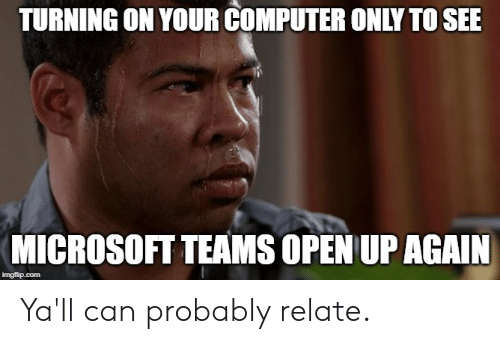 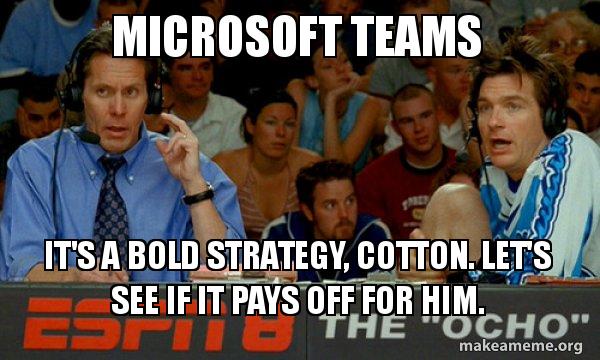 Week 3 – April 20th – April 27th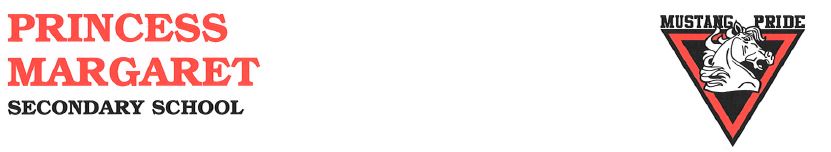 1. I have enjoyed reading your “Darkest Hour Blogs” and questions. I have already begun commenting! Bravo on creating thought provoking questions! 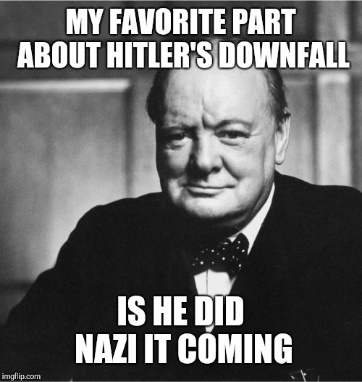 2. HOW TO START.-Check your student email; our school communication is through there.-Go to my website at:  https://mrfitton.weebly.com/online---ww2.htmlPlease click the link above or go to the website to start learning.  2.  GO TO: LESSON 3 “TO BE DONE BETWEEN APRIL 13th-20th” *If you can’t access your blog, please email me your film critique. * See Joke below if you want! 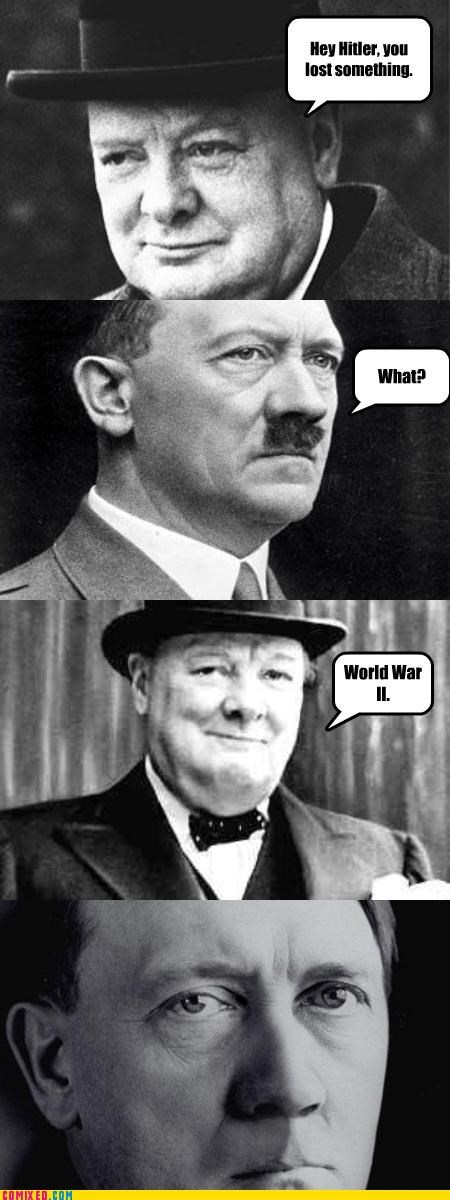 Checkmark When DoneTask – Assignments, Learning Activities1. Go to: https://mrfitton.weebly.com/online---ww2.html          2. Watch Mr. Fitton’s Powerpoint or Video on Battle of the Atlantic https://youtu.be/FlxeqnNiFY8          3. Review “The Battle of the Atlantic” from WW2 from Space (11:02-19:55) https://youtu.be/IhjgbllewUM  4. Watch “Imitation Game Trailer”  https://www.youtube.com/watch?v=nuPZUUED5uk 5. Go to Netflix and watch “Imitation Game”6. Read  and Complete “So you wanna be a critic” assignment; post to blog7. Get ready for live “Teams” discussion MONDAY APRIL 27th – 12:00-12:30